Findley Oaks Elementary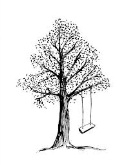 STEM Design BriefName: fantastic Fall Fun               autumn TreesInspiration: https://www.youtube.com/watch?v=yb9VxLO0LCEStandard:S2CS3:   Students will identify and investigate problems scientifically.S2CS4:    Students will use the ideas of system, model, change, and scale in exploring scientific and technological matters.Background/Design Challenge:  Help!  Johns Creek, Georgia needs more trees.  The city needs construction engineers to design Fall trees. Criteria: The tree must:Stand aloneBe at least 6 inches tallHave leaves that show at least 2 Fall colorsConstraints: You will be working in a team of _____ members.You are limited to using only the materials listed/provided.Your team has _______amount of time to complete the challenge.Materials: (You may select from these items.)Construction paper Brown paper bagsToilet paper or paper towel rollsStrawsClayTapeGlueTools:  (You may use these tools, but they may not become part of your product.) scissorsstudent researchrulersSubject:Fall STEM ActivityGrade Level:1Suggested Timeframe:2+hours